INDICAÇÃO Nº 4297/2015Indica ao Poder Executivo Municipal o conserto da tampa de bueiro, localizado no cruzamento da Rua do Aço com a Rua do Diamante, no Bairro Jardim Pérola.Excelentíssimo Senhor Prefeito Municipal, Nos termos do Art. 108 do Regimento Interno desta Casa de Leis, dirijo-me a Vossa Excelência para indicar que, por intermédio do Setor competente, promova o conserto da tampa do bueiro, localizado no cruzamento da Rua do Aço, com a Rua do Diamante, no Bairro Jardim Pérola,Justificativa:Este vereador esteve “in-loco”, e pôde constatar que a tampa do bueiro está quebrada,  podendo provoca acidentes com os pedestres..Plenário “Dr. Tancredo Neves”, em 26 de outubro 2.015.Carlos Fontes-vereador-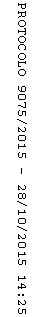 